Государственная программа Хабаровского края "Стратегическое планирование и повышение производительности труда в Хабаровском крае"
Утверждена постановлением Правительства Хабаровского края от 12 декабря 2014 года N 494-прПаспорт государственной программы Хабаровского края "Стратегическое планирование и повышение производительности труда в Хабаровском крае"1. Общая характеристика текущего состояния экономического развития Хабаровского края1.1. Характеристика социально-экономического развития края
Хабаровский край является одной из наиболее динамично развивающихся дальневосточных территорий с многопрофильной экономикой, хорошим промышленным потенциалом.
В 2013 году развитие края определялось условиями чрезвычайной ситуации, значительные усилия и ресурсы были направлены на ликвидацию последствий крупномасштабного наводнения. Однако показатели развития экономики края за 2013 год в целом положительные.
Так в 2013 году реальный валовой региональный продукт края (далее - ВРП) по оценке увеличился на 1,0 процент.
Индекс промышленного производства увеличился в 2013 году на 1,7 процента (по России - 100,4 процента) за счет увеличения производства в обрабатывающем секторе экономики - на 1,5 процента, производства и распределения электроэнергии, газа и воды - на 1,0 процента, добычи руд цветных металлов - на 3,5 процента. Наиболее высокий рост в обрабатывающих производствах отмечен в производстве транспортных средств (107,2 процента), нефтепродуктов (101,1 процента).
Прирост горнодобывающего сектора обеспечен за счет увеличения добычи золота на 14,2 процента. Добыто 20,6 тыс. кг.
Положительные показатели обрабатывающей промышленности формируются за счет авиа-, судостроения (индекс производства транспортных средств и оборудования увеличился на 7,2 процента).
По программе гражданского авиастроения закрытым акционерным обществом "Гражданские самолеты Сухого" в 2013 году передано заказчикам 25 самолетов "Сухой Суперджет-100".
Открытое акционерное общество "Амурский судостроительный завод" продолжает строительство двух кораблей типа "Корвет", ремонт дизельной подводной лодки.
В мае 2013 года спущено на воду судно снабжения по заказу общества с ограниченной ответственностью "Газфлот".
На открытом акционерном обществе "Хабаровский судостроительный завод" продолжается строительство 2-х судов для осуществления пассажирских перевозок в крае.
В нефтепереработке рост производства отмечается на Хабаровском нефтеперерабатывающем заводе - 11,6 процента.
Продолжился рост производства в сфере услуг: оборот розничной торговли увеличился на 6,5 процента, платных услуг населению - на 1,5 процента, общественного питания - на 4,0 процента. Объем грузооборота вырос на 34,5 процента, что обеспечено запуском трубопроводной системы "Восточная Сибирь - Тихий океан" (ВСТО-2).
Несмотря на замедление производственных показателей в экономике, положение на рынке труда характеризуется устойчивым снижением безработицы.
Численность официально зарегистрированных безработных составила 12,4 тыс. человек, что на 16,2 процента ниже, чем в 2012 году.
Уровень регистрируемой безработицы на 01 января 2014 года составил 1,4 процента (на 01.01.2013 - 2,0 процента).
Денежные доходы в среднем на душу населения края в 2013 году сложились в размере 28,2 тыс. рублей, с ростом к уровню 2012 года на 9,2 процента.
Реальная заработная плата увеличилась на 3,3 процента относительно уровня 2012 года.
1.2. Система стратегического планирования в крае
Система стратегического планирования является важнейшим фактором обеспечения конкурентоспособности экономики и ее сбалансированного развития.
В соответствии с Федеральным законом Российской Федерации от 28 июня 2014 г. N 172-ФЗ "О стратегическом планировании в Российской Федерации" (далее - Федеральный закон от 28 июня 2014 г. N 172-ФЗ) система стратегического планирования - механизм обеспечения согласованного взаимодействия участников стратегического планирования на основе принципов стратегического планирования при осуществлении разработки и реализации документов стратегического планирования, а также мониторинга и контроля реализации документов стратегического планирования в рамках целеполагания, прогнозирования, планирования и программирования с использованием нормативно-правового, информационного, научно-методического, финансового и иного ресурсного обеспечения.
Таким образом, стратегическое планирование обеспечивает формирование приоритетов деятельности государственных органов исполнительной власти, прозрачность и согласованность региональных и ведомственных документов, реализацию крупномасштабных задач, увязку принимаемых в процессе государственного стратегического управления решений с бюджетными ограничениями, определяемыми как на среднесрочную, так и долгосрочную перспективу.
Система стратегического планирования основывается на принципах единства и целостности, разграничения полномочий, преемственности и непрерывности, сбалансированности системы стратегического планирования, результативности и эффективности стратегического планирования, прозрачности (открытости) стратегического планирования, реалистичности, ресурсной обеспеченности, измеряемости целей, соответствия показателей целям и программно-целевом принципе.
В соответствии с Федеральным законом от 28 июня 2014 г. N 172-ФЗ стратегическое планирование включает следующие направления деятельности: целеполагание, прогнозирование, планирование и программирование социально-экономического развития.
Основным документом системы стратегического планирования социально-экономического развития в крае является Стратегия социального и экономического развития Хабаровского края на период до 2025 года, утвержденная постановлением Правительства Хабаровского края от 13 января 2009 г. N 1-пр (далее - Стратегия развития края).
Стратегия развития края разработана с учетом стратегических ориентиров и целей социально-экономического развития страны и ее регионов, обозначенных в Концепциидолгосрочного социально-экономического развития Российской Федерации на период до 2020 года (распоряжение Правительства Российской Федерации от 17 ноября 2008 г. N 1662-р),Стратегии социально-экономического развития Дальнего Востока и Байкальского региона на период до 2025 года (распоряжение Правительства Российской Федерации от 28 декабря 2009 г. N 2094-р), Государственной программе Российской Федерации "Социально-экономическое развитие Дальнего Востока и Байкальского региона" (постановление Правительства Российской Федерации от 15 апреля 2014 г. N 308).
Стратегия развития края включает систему целей, задает общие ориентиры будущего развития социальной и экономической системы на территории края, прогноз основных макроэкономических показателей развития края до 2015 года и 2025 года, а также описание механизмов, обеспечивающих их достижение.
Составной частью системы стратегического планирования также выступают Основные направления деятельности Правительства Хабаровского края (далее - ОНДП), которые являются документом среднесрочного планирования.
В ОНДП (распоряжение Правительства Хабаровского края от 18 марта 2011 г. N 127-рп) были определены социально-экономические приоритеты, цели и задачи первого этапа реализации Стратегии социально-экономического развития края, представлен прогноз значений основных макроэкономических показателей на период 2011-2015 годов с детализацией до 2013 года.
Для выработки единой системы стратегического управления, определенной указами Президента Российской Федерации от 07 мая 2012 г. N 596 "О долгосрочной государственной экономической политике" (далее - Указ Президента Российской Федерации от 07 мая 2012 г. N 596), от 07 мая 2012 г. N 597 "О мероприятиях по реализации государственной социальной политики" (далее - Указ президента Российской Федерации от 07 мая 2012 г. N 597), от 07 мая 2012 г. N 598 "О совершенствовании государственной политики в сфере здравоохранения", от 07 мая 2012 г. N 599 "О мерах по реализации государственной политики в области образования и науки", от 07 мая 2012 г. N 600 "О мерах по обеспечению граждан Российской Федерации доступным и комфортным жильем и повышению качества жилищно-коммунальных услуг", от 07 мая 2012 г. N 601 "Об основных направления совершенствования системы государственного управления", от 07 мая 2012 г. N 606 "О мерах по реализации демографической политики Российской Федерации" (далее также - указы Президента Российской Федерации от 07 мая 2012 г.), и встраивания индикаторов в систему краткосрочного и среднесрочного планирования в крае разработаны и утверждены Основные направления деятельности Правительства Хабаровского края на период 2014-2018 годов (распоряжение Правительства Хабаровского края от 25 февраля 2014 г. N 107-рп).
Приоритетные задачи сформированы по трем основным направлениям:
- развитие населенческого потенциала и повышение качества жизни населения края;
- устойчивое развитие экономики;
- повышение эффективности государственного управления.
Решение поставленных задач позволит обеспечить устойчивое повышение качества жизни и уровня благосостояния населения, интенсивное экономическое развитие края.
В целях реализации принципа программно-целевого управления в крае действует более 30 государственных программ края, охватывающих около 90 процентов средств краевого бюджета, распределенных по трем блокам:
- повышение качества жизни населения и укрепление населенческого потенциала - 13 программ;
- устойчивое развитие экономики края - 13 программ;
- повышение эффективности государственного управления - 5 программ.
Оперативное планирование социально-экономического развития включает мониторинг показателей социально-экономического развития края, а также разработку плана мероприятий и целевых показателей деятельности органов исполнительной власти Хабаровского края по развитию экономики в текущем году.
По результатам текущего мониторинга выполнения плана мероприятий и целевых показателей за первое полугодие текущего года Правительством края принимаются решения о необходимости их изменения, дополнения мероприятий для достижения поставленных задач социально-экономического развития края.
Стратегический контроль социально-экономического развития края осуществляется путем мониторинга основных показателей социально-экономического развития края, хода реализации Стратегии развития края.
Мониторинг выступает в качестве инструмента "обратной связи" и основы для анализа причин отклонения от запланированного хода развития края и принятия управленческих решений, корректировки стратегических документов.
По достигнутым значениям показателей, определенных Указом Президента Российской Федерации от 21 августа 2012 г. N 1199 "Об оценке эффективности деятельности органов исполнительной власти субъектов Российской Федерации" (далее - Указ Президента Российской Федерации N 1199) оценивается эффективность деятельности органов исполнительной власти Хабаровского края, место региона в общероссийском рейтинге эффективности деятельности органов исполнительной власти субъектов Российской Федерации.
Отработан механизм интеграции государственных программ края с показателями указов Президента Российской Федерации от 07 мая 2012 г., оценки эффективности (Указ Президента Российской Федерации N 1199) и ОНДП (распоряжение Правительства края от 25 февраля 2014 г. N 107-рп).
В соответствии со Стратегией развития края с учетом требований Градостроительного кодекса Российской Федерации разработана Схема территориального планирования Хабаровского края (постановление Правительства Хабаровского края от 10 июля 2012 г. N 232-пр).
В крае внедрена система разработки докладов о результатах и основных направлениях деятельности органов исполнительной власти края (далее - ДРОНДы) в соответствии спорядком, утвержденным постановлением Правительства Хабаровского края от 30 декабря 2011 г. N 458-пр. ДРОНДы являются инструментом оперативного планирования и контроля хода реализации ОНДП и Стратегии развития края. Ежегодно ДРОНДы органов исполнительной власти края, разработанные по итогам отчетного года, размещаются в информационно-телекоммуникационной сети "Интернет" (далее - сеть интернет) на официальном сайте Правительства Хабаровского края.
Прогнозирование социально-экономического развития края на долгосрочный и среднесрочный периоды осуществляется на основе соответствующих прогнозов социально-экономического развития Российской Федерации, Стратегии развития края. Порядокразработки прогноза социально-экономического развития Хабаровского края утвержденпостановлением Правительства Хабаровского края от 05 мая 2008 г. N 117-пр.
В соответствии с Федеральным законом от 28 июня 2014 г. N 172-ФЗ к документам стратегического планирования, разрабатываемым на уровне Хабаровского края, относятся (рисунок 1):
Рисунок 1
Документы стратегического планирования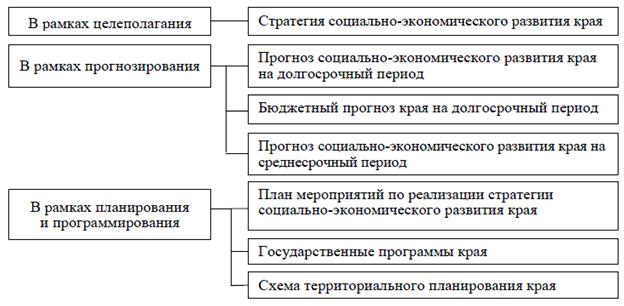 В связи с принятием Федерального закона от 28 июня 2014 г. N 172-ФЗ органам исполнительной власти края предстоит:
1) актуализировать стратегию социально-экономического развития края, государственные программы края, схему территориального планирования края;
2) разработать и утвердить (одобрить):
- план мероприятий по реализации стратегии социально-экономического развития края;
- прогнозы социально-экономического развития края на долгосрочный и среднесрочный периоды на вариативной основе;
- бюджетный прогноз края на долгосрочный период.
Реализация поставленных задач позволит обеспечить комплексность системы стратегического планирования края.
1.3. Анализ производительности труда в ведущих секторах экономики, создания и модернизации высокопроизводительных рабочих мест в крае
В сложившихся современных экономических условиях повышение производительности труда и эффективности использования всех производственных ресурсов становится одним из ведущих факторов роста экономики, определенным Указом Президента Российской Федерации от 7 мая 2012 г. N 596.
Общероссийская тенденция динамики производительности труда с 2008 по 2012 год в целом характерна для многих субъектов Российской Федерации, в том числе и для Хабаровского края (рисунок 2).

Рисунок 2Динамика производительности труда
в Российской Федерации и Хабаровском крае,
процентов к предыдущему году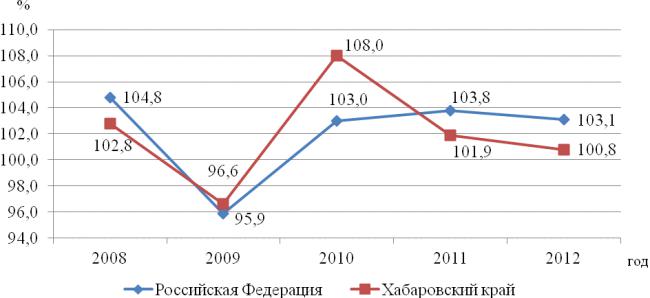 

В целом по Хабаровскому краю наблюдается положительная динамика производительности труда. В 2012 году производительность труда, рассчитываемая по выручке на одного занятого, выросла на 1,1 процента и составила 595,6 тыс. рублей (по России - 779,7 тыс. рублей).
Хабаровский край обладает конкурентными преимуществами в уровне производительности труда по сравнению с Россией в рыболовстве, добыче полезных ископаемых, производстве электроэнергии, торговле и транспортной отрасли (рисунок 3).
Рисунок 3Производительность труда по основным отраслям экономики в 2012 году 
в Российской Федерации и Хабаровском крае,
процентов к предыдущему году 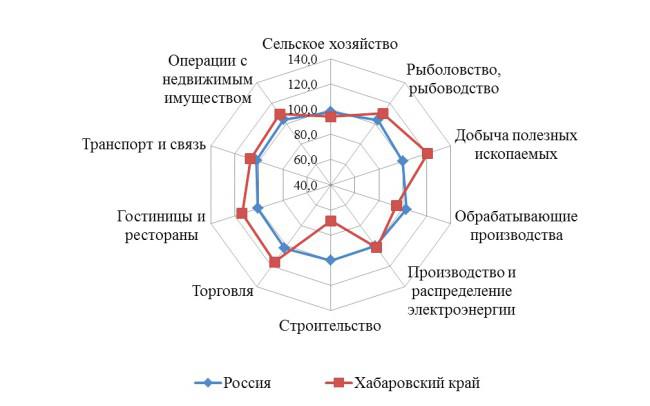 

При этом стоит отметить отставание производительности труда в обрабатывающих производствах. Данная отрасль имеет значительный вес в ВРП края (8,0 процентов), при этом большая часть производства обрабатывающей промышленности обеспечивается отраслями машиностроения и нефтепереработки.
Также Хабаровский край имеет существенное отставание производительности труда в строительстве по сравнению с Россией. Краевой уровень производительности труда в строительстве сильно смещен вниз из-за сокращения объемов подрядных работ в связи с завершением основных объемов работ на строительстве газопровода, нефтепровода на территории края, Кузнецовского тоннеля.
В разрезе видов экономической деятельности динамика производительности труда в Хабаровском крае характеризуется существенными различиями (таблица 1), что связано со спецификой развития каждой из отраслей.
Наибольшее снижение производительности труда в реальном секторе экономики за 2009-2012 годы наблюдается в обрабатывающих производствах, производстве и распределении электроэнергии, газа и воды, строительстве при высокой доле численности занятых в данных секторах, что оказывает значительное влияние на эффективность занятости всего работающего населения.

Таблица 1Динамика производительности труда в Хабаровском крае
по видам экономической деятельности

Снижение производительности труда обусловлено низкой загрузкой производств, нестабильным финансовым состоянием предприятий, устаревшим оборудованием и технологиями, отсутствием спроса и низкой конкурентоспособностью выпускаемой продукции, неблагоприятной ситуацией на внешних рынках.
Отсутствие собственных оборотных средств, введение процедур банкротства в акционерных обществах "Комсомольский-на-Амуре завод подъемно-транспортного оборудования", "Амурский кабельный завод", "Амурметалл" не позволили предприятиям обеспечить стабильную загрузку производственных мощностей. При этом предприятиями принимались меры по сохранению квалифицированных работников, что в совокупности отразилось на снижении производительности труда (металлургическое производство и производство металлических изделий - на 7,1 процента, производство машин и оборудования - на 4,2 процента, производство электрооборудования и электронного оборудования - на 25,1 процента).
Снижение производительности труда в пищевой промышленности (на 10,6 процента) связано с сокращением объемов производства в алкогольной отрасли края (низкая конкурентоспособность выпускаемой продукции), а также изменением структуры производства и потребления хлеба (общероссийская тенденция снижения потребления).
В лесопромышленном комплексе края наметившаяся на внешних рынках тенденция к снижению спроса на лесопродукцию привела к уменьшению объема лесозаготовок и деревообработки. Производительность труда в отрасли составила 96,1 процента к уровню 2011 года.
В сфере услуг низкие темпы производительности труда наблюдаются по видам экономической деятельности: "Гостиницы и рестораны", "Операции с недвижимым имуществом". При этом отмечается увеличение числа занятых в 2012 году к уровню 2008 года на 31,4 и 31,2 процента соответственно, что говорит об относительно стабильном спросе на данные виды услуг.
Существенный рост производительности труда наблюдался в отраслях, где было значительное сокращение численности занятых. К ним относятся: сельское хозяйство, добыча полезных ископаемых, торговля, увеличившие производительность труда в 1,2, 1,8 и 1,5 раза соответственно. В данных отраслях занятость снизилась на 5,7, 12,1 и 19,5 процента соответственно. Это связано как с закрытием наиболее неэффективных предприятий, так и внедрением новых технологий.
Рост производительности труда в транспортном комплексе в 2009-2012 годах обусловлен наращиванием транзитных и экспортных грузопотоков по Транссибирской и Байкало-Амурской железнодорожным магистралям в направлении портов Хабаровского и Приморского краев.
Значительное влияние на производительность труда оказывает уровень заработной платы.
Соотношение оплаты труда и его производительности является главным индикатором сбалансированности экономики. Опережающий рост производительности труда по отношению к заработной плате означает наличие в экономических отраслях источников финансирования расширенного воспроизводства. В Хабаровском крае ситуация обратная - заработная плата возрастает быстрее производительности труда. Так, за период 2008-2013 годы, реальная заработная плата в Хабаровском крае выросла в 1,23 раза, тогда как производительность труда в 1,08 раза, что свидетельствует о сужении источников развития экономики.
Динамика изменения соотношения заработной платы и производительности труда по годам представлена на графике (рисунок 4).
Как показал анализ, соотношение производительности труда и заработной платы менялось в зависимости от сложившейся социально-экономической ситуации в крае.
В период с 2010 по 2012 годы величина заработной платы имела устойчивую динамику роста в условиях снижения производительности труда. Наибольшее значение коэффициента эластичности заработной платы по производительности труда зафиксировано в 2012 году и составило 13,1.

Рисунок 4Динамика
темпов прироста заработной платы, производительности труда и их
соотношения в Хабаровском края за 2008-2013 годы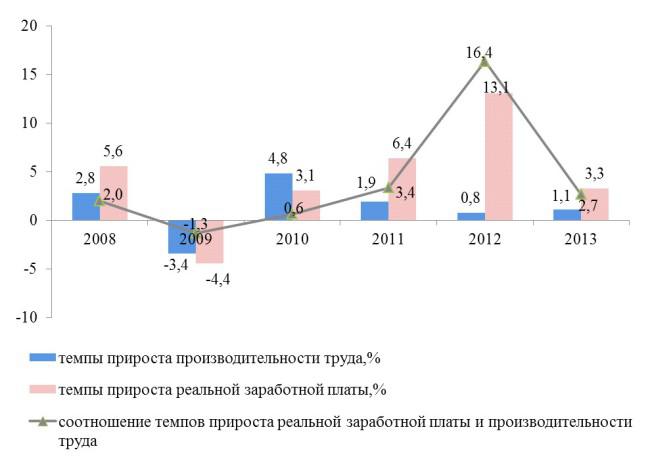 

Указом Президента Российской Федерации от 7 мая 2012 г. N 596 задан целевой индикатор по увеличению производительности труда к 2018 году - в 1,5 раза относительно уровня 2011 года.
Правительством Хабаровского края утвержден и реализуется План-график мероприятий по достижению индикаторов и выполнению задач, согласно которому в крае принимаются меры по созданию высокопроизводительных рабочих мест, модернизации рабочих мест и увеличению производительности труда:
- создаются условия для повышения делового климата и инвестиционной привлекательности края, внедряется Стандарт деятельности органов исполнительной власти субъекта Российской Федерации по обеспечению благоприятного инвестиционного климата в регионе, продолжается работа по созданию портовой особой экономической зоны "Ванино - Советская Гавань", оказывается содействие развитию российской части острова Большой Уссурийский;
- реализуется государственная программа края "Инновационное развитие и модернизация экономики Хабаровского края" (постановление Правительства Хабаровского края от 26 июня 2012 г. N 212-пр), в рамках которой осуществляется институциональное обеспечение мероприятий по инновационному развитию, создание инновационного территориального кластера авиа- и судостроения Хабаровского края, создание технопарка и его инфраструктуры, включая бизнес-инкубатор, содействие предприятиям, организациям по введению объектов интеллектуальной собственности в хозяйственный оборот.
В рамках государственной программы "Инновационное развитие и модернизация экономики Хабаровского края" также осуществляется:
- содействие организациям в продвижении инновационной продукции на внутренний рынок Российской Федерации и внешние рынки (организация участия в международных инновационных выставках);
- пропаганда и популяризация инновационной, изобретательской и научно-технической деятельности путем проведения форумов, общественных обсуждений, общественной экспертизы, организации и участия в "круглых столах", размещения статей, примеров успешной реализации проектов, информации о проводимых мероприятиях в крае и Российской Федерации на официальном сайте АНО "ДАСИ" в сети интернет.
В рамках государственной программы края "Развитие малого и среднего предпринимательства в Хабаровском крае на 2013-2020 годы" (постановление Правительства края от 17 апреля 2012 г. N 124-пр) реализуются меры, направленные на:
- стимулирование субъектов малого и среднего предпринимательства, занятых в сфере производства, к повышению качества и конкурентоспособности выпускаемой продукции, энергоэффективности;
- содействие созданию малых инновационных предприятий края;
- продвижение продукции местных производителей на межрегиональные рынки;
- повышение профессиональной грамотности начинающих предпринимателей;
- содействие развитию молодежного предпринимательства;
- формирование благоприятного предпринимательского климата.
Кроме вышеуказанных, на достижение роста производительности труда в крае направлены мероприятия отраслевых государственных программ в части развития рыбохозяйственного комплекса, сельского хозяйства, транспортной системы также направленные на устойчивое развитие экономики.
Вместе с тем в крае уделяется внимание уровню безработицы, созданию условий для устойчивого развития рынка труда края, а также доступности качественного образования, соответствующего требованиям инновационного социально-экономического развития края.
Комплекс мер по содействию занятости населения края реализуется в рамкахгосударственной программы края "Развитие рынка труда и содействие занятости населения Хабаровского края" (постановление Правительства края от 20 апреля 2012 г. N 125-пр), в том числе проводится:
- организация ярмарок вакансий и учебных рабочих мест;
- информирование о положении на рынке труда края;
- содействие самозанятости безработных граждан;
- формирование краевого и межтерриториального банков вакансий;
- меры, направленные на повышение качества рабочей силы и конкурентоспособности граждан на рынке труда.
В рамках государственной программы края "Развитие образования и молодежной политики Хабаровского края" (постановление Правительства края от 05 июня 2012 г. N 177-пр) реализуется комплекс мер, направленных на повышение качества профессионального образования, в том числе:
- развитие профессиональных компетенций обучающихся;
- обеспечение условий доступности профессионального образования;
- создание многофункциональных центров прикладных квалификаций на базе профессиональных образовательных организаций.
В крае осуществляется подготовка высококвалифицированных кадров, способных быстро адаптироваться к внедрению технологических инноваций. В филиале открытого акционерного общества "Компания "Сухой" "Комсомольский-на-Амуре авиастроительный завод им. Ю.А. Гагарина" создана "Школа студенческого кадрового резерва" - программа профильной подготовки руководителей производственных участков, направленная на подготовку будущих мастеров производства из числа студентов, изучающих технологию машиностроения и производство летательных аппаратов в Комсомольском авиационно-техническом техникуме.
Органами исполнительной власти края и промышленными предприятиями определены профессии и специальности, востребованные экономикой края, но отсутствующие на рынке образовательных услуг. В профессиональных образовательных организациях края открыты новые технические специальности и профессии для промышленности - "наладчик сварочного и газоплазморезательного оборудования", "эксплуатация транспортного электрооборудования и автоматики (на водном транспорте)" и другие.
В результате принятых мер по реализации Указа Президента Российской Федерации от 07 мая 2012 г. N 596 к 2014 году в крае создано и модернизировано более 190 тыс. высокопроизводительных рабочих мест. По статистическим данным прирост за 2013 год составил +6,4 тыс. рабочих мест или 3,4 процента к предыдущему году (ДФО - 1,3 процента).

2. Приоритеты и цели краевой государственной политики в экономическом развитии края. Цели и задачи Программы
Основным приоритетом краевой государственной политики является обеспечение комплексного социально-экономического развития края.
Целью краевой государственной политики является повышение эффективности управления социально-экономическим развитием края.
В соответствии с приоритетом и целью краевой государственной политики основной целью настоящей Программы является повышение эффективности управления социально-экономическим развитием края.
Для достижения цели Программы предусмотрено решение следующих задач.
Задача 1 "Совершенствование системы стратегического планирования в крае" предполагает:
- разработку документов стратегического планирования, актуализацию и приведение региональных стратегических и оперативных документов социально-экономического развития края в соответствие с федеральными;
- совершенствование механизмов мониторинга, анализа и планирования социально-экономического развития края;
- проведение систематического мониторинга и анализа социально-экономического развития края;
- реализацию решений стратегического управления в крае на основе программно-целевого принципа.
Задача 2 "Формирование условий для повышения производительности труда, создания и модернизации высокопроизводительных рабочих мест" предполагает:
- создание условий для технического и технологического обновления, увеличения объемов производства;
- создание условий развития и совершенствование формирования кадрового потенциала;
- осуществление оперативного контроля за динамикой производительности труда в крае.

3. Прогноз конечных результатов реализации Программы
Реализация программных мероприятий позволит:
- сформировать систему государственного стратегического планирования социально-экономического развития края в соответствии с действующим законодательством Российской Федерации;
- создать высокопроизводительные рабочие места в крае;
- увеличить число высококвалифицированных работников в общей численности квалифицированных работников.
Ожидаемые конечные результаты Программы планируется достичь за счет выполнения мероприятий:
- совершенствование системы стратегического планирования в Хабаровском крае;
- повышение производительности труда, создание и модернизация высокопроизводительных рабочих мест в Хабаровском крае.
В области совершенствования системы стратегического планирования в крае будет обеспечено повышение эффективности государственного управления, построение единого системного подхода в области стратегического планирования и прогнозирования социально-экономического развития края в соответствии с Федеральным законом от 28 июня 2014 г. N 172-ФЗ.
В области формирования условий для повышения производительности труда, создания и модернизации высокопроизводительных рабочих мест в крае намечается достижение следующих результатов:
- увеличение объемов производства;
- развитие кадрового потенциала и совершенствование системы его формирования;
- создание высокопроизводительных рабочих мест в крае;
- увеличение числа высококвалифицированных работников в общей численности квалифицированных работников.

4. Этапы и сроки реализации Программы
Программа реализуется в течение 2015-2020 годов в два этапа.
На первом этапе реализации Программы (2015-2017 годы) предполагается создание необходимой нормативной правовой базы совершенствования системы стратегического планирования социально-экономического развития края, формирование условий для повышения производительности труда, создания и модернизации высокопроизводительных рабочих мест в крае.
На втором этапе реализации Программы (2018-2020 годы) предполагается подведение итогов достижения целевых индикаторов, определенных Указом Президента Российской Федерации от 7 мая 2012 г. N 596, деятельность Правительства края в рамках созданной в соответствие с Федеральным законом от 28 июня 2014 г. N 172-ФЗ системы стратегического планирования, выполнение плана мероприятий по реализации Стратегии социально-экономического развития края, проведение мониторинга, контроля реализации исполнения стратегических документов развития края.

5. Перечень показателей (индикаторов) Программы
Показатели (индикаторы) Программы соответствуют ее цели и задачам.
Перечень целевых показателей (индикаторов) Программы сформирован в соответствии суказами Президента Российской Федерации от 07 мая 2012 г. N 596, от 07 мая 2012 г. N 597 и включает:
1) основные показатели (индикаторы):
- темп роста высокопроизводительных рабочих мест в крае;
- удельный вес численности высококвалифицированных работников в общей численности квалифицированных работников;
2) показатели, характеризующие совершенствование системы стратегического планирования в крае:
- разработка порядков подготовки, мониторинга и контроля реализации документов стратегического планирования в Хабаровском крае;
- организация обеспечения органов исполнительной власти края статистической информацией (наличие заключенного контракта);
3) показатель, характеризующий реализацию мероприятий, направленных на увеличение производительности труда, создание и модернизацию высокопроизводительных рабочих мест в крае:
- численность занятых в экономике.
Полный перечень показателей (индикаторов) Программы, характеризующих эффективность реализации мероприятий Программы, и их плановые значения приведены в приложении N 1 к настоящей Программе.
Методика сбора информации и расчета показателей (индикаторов) Программы, источником информации для которых не являются данные статистического наблюдения, представлена вприложении N 2 к настоящей Программе.

6. Краткое описание подпрограмм и основных мероприятий Программы
В рамках настоящей Программы реализация подпрограмм не предусмотрена.
Основное мероприятие "Совершенствование системы стратегического планирования в Хабаровском крае" реализуется, главным образом, посредством модернизации системы государственного стратегического планирования социально-экономического развития края на основании реализации положений Федерального закона от 28 июня 2014 г. N 172-ФЗ, а также развития механизмов мониторинга, анализа и планирования социально-экономического развития края, реализации решений стратегического управления на основе программно-целевого подхода.
Реализация данного мероприятия позволит сформировать комплексную систему государственного стратегического планирования социально-экономического развития края, повысить достоверность планирования и прогнозирования, качество управления на основе усиления взаимосвязи стратегического и бюджетного планирования в крае.
Основное мероприятие "Повышение производительности труда, создание и модернизация высокопроизводительных рабочих мест в Хабаровском крае" реализуется посредством создания условий для технического и технологического обновления и увеличения объемов производства, условий развития и совершенствование формирования кадрового потенциала, организации и осуществления оперативного контроля за динамикой производительности труда в крае.
Реализация данного мероприятия позволит сформировать благоприятные условия в крае для обеспечения роста производительности труда, прироста высокопроизводительных рабочих мест, увеличения числа высококвалифицированных работников в общей численности квалифицированных работников, а также роста реальной заработной платы.
Перечень основных мероприятий Программы приведен в приложении N 3 к настоящей Программе.

7. Основные меры правового регулирования
В рамках совершенствования нормативной правовой базы края в процессе реализации Программы предусмотрены основные меры правового регулирования по мероприятиям, направленным на:
- совершенствование системы стратегического планирования в крае;
- повышение производительности труда, создание и модернизация высокопроизводительных рабочих мест в крае.
Перечень основных мер правового регулирования в сфере реализации Программы представлен в приложении N 4 к настоящей Программе.

8. Ресурсное обеспечение реализации Программы
Общий объем финансирования Программы составит 72,00 млн. рублей.
Расходы на реализацию Программы предусматриваются за счет средств краевого бюджета - 72,00 млн. рублей, в том числе по годам:
2015 год - 12,00 млн. рублей,
2016 год - 12,00 млн. рублей,
2017 год - 12,00 млн. рублей,
2018-2020 годы - 36,00 млн. рублей.
Ресурсное обеспечение реализации Программы за счет средств краевого бюджета представлено в приложении N 5 к настоящей Программе.

9. Анализ рисков реализации Программы и описание мер управления рисками10. Механизм реализации Программы
Механизм реализации Программы направлен на эффективное планирование хода исполнения основных мероприятий, координацию действий участников Программы, обеспечение контроля исполнения программных мероприятий, проведение мониторинга реализации Программы (далее - мониторинг), выработку решений при возникновении проблем и отклонений хода реализации Программы от запланированного.
Управление Программой осуществляется ответственным исполнителем Программы - министерством экономического развития и внешних связей края.
В процессе реализации Программы ответственный исполнитель Программы осуществляет следующие полномочия:
- организует реализацию Программы;
- вносит по согласованию с соисполнителями Программы изменения в Программу;
- несет ответственность за достижение показателей (индикаторов) Программы, а также конечных результатов ее реализации;
- осуществляет мониторинг;
- проводит интегральную оценку эффективности реализации Программы;
- запрашивает у соисполнителей и участников Программы сведения, необходимые для проведения мониторинга, интегральной оценки эффективности реализации Программы и подготовки годового отчета о ходе реализации Программы (далее - годовой отчет);
- готовит годовой отчет и представляет его в министерство экономического развития и внешних связей края.
Соисполнитель Программы осуществляет следующие полномочия:
- осуществляет реализацию мероприятий Программы, в отношении которых он является соисполнителем;
- представляет ответственному исполнителю Программы сведения, необходимые для проведения мониторинга и подготовки годового отчета, в сроки, установленные Программой;
- представляет ответственному исполнителю Программы информацию, необходимую для проведения интегральной оценки эффективности реализации Программы.
Порядок взаимодействия ответственного исполнителя Программы с соисполнителями и участниками Программы предполагает соблюдение единой системы взаимоотношений в рамках реализации Программы, внесения изменений в Программу и мониторинга.
Ежеквартально в срок до 20 числа месяца, следующего за отчетным кварталом, ответственным исполнителем Программы осуществляется мониторинг и готовится пояснительная записка о ходе реализации Программы за I квартал, первое полугодие, 9 месяцев текущего финансового года соответственно, формируемые на основе сведений, предоставленных соисполнителями, участниками Программы (по согласованию).
Соисполнители, участники Программы (по согласованию) предоставляют ответственному исполнителю Программы сведения, необходимые для проведения мониторинга, в срок до 05 числа месяца, следующего за отчетным.
Годовой отчет о ходе реализации Программы формируется ответственным исполнителем совместно с соисполнителями до 15 марта года, следующего за отчетным, и направляется в министерство экономического развития и внешних связей края.
Соисполнители, участники Программы для подготовки годового отчета о ходе реализации Программы, а также проведения интегральной оценки эффективности реализации Программы направляют ответственному исполнителю Программы необходимые сведения в срок до 01 марта года, следующего за отчетным.
Ответственный исполнитель Программы по согласованию с соисполнителями и участниками Программы вправе готовить предложения о внесении изменений в Программу.
Внесение изменений в Программу осуществляется по инициативе ответственного исполнителя либо во исполнение поручений Правительства и Губернатора Хабаровского края, в том числе с учетом результатов оценки эффективности реализации Программы.
Внесение изменений в Программу осуществляется в соответствии с Порядком принятия решений о разработке государственных программ Хабаровского края, их формирования и реализации, утвержденным постановлением Правительства Хабаровского края от 20 сентября 2013 г. N 283-пр "Об утверждении Порядка принятия решений о разработке государственных программ Хабаровского края, их формирования и реализации и Порядка проведения оценки эффективности реализации государственных программ Хабаровского края и внесении изменений в отдельные нормативные правовые акты Хабаровского края" (далее - постановление Правительства Хабаровского края от 20 сентября 2013 г. N 283-пр).
Интегральная оценка эффективности Программы проводится ответственным исполнителем в соответствии с Порядком проведения оценки эффективности реализации государственных программ Хабаровского края, утвержденным постановлением Правительства Хабаровского края от 20 сентября 2013 г. N 283-пр.
Ответственный исполнитель размещает на официальном сайте Правительства края в сети Интернет информацию о государственной программе, ходе ее реализации, достижении значений показателей (индикаторов) государственной программы, степени выполнения мероприятий государственной программы, результатах мониторинга.Приложение N 1. Сведения о показателях (индикаторах) государственной программы Хабаровского края "Стратегическое планирование и повышение производительности труда в Хабаровском крае"

ПРИЛОЖЕНИЕ N 1
к Программе

___________________*в соответствии с Методикой расчета показателя "Прирост высокопроизводительных рабочих мест, в процентах к предыдущему году", утвержденной приказом Федеральной службы государственной статистики от 14 ноября 2013 г. N 449.Приложение N 2. Методика сбора информации и расчета показателей (индикаторов) государственной программы Хабаровского края "Стратегическое планирование и повышение производительности труда в Хабаровском крае", источником информации ...

ПРИЛОЖЕНИЕ N 2
к ПрограммеМЕТОДИКА
сбора информации и расчета показателей (индикаторов) государственной программы Хабаровского края
 "Стратегическое планирование и повышение производительности труда в Хабаровском крае", 
источником информации для которых не являются данные статистического наблюденияПриложение N 3. Перечень основных мероприятий государственной программы Хабаровского края "Стратегическое планирование и повышение производительности труда в Хабаровском крае"


ПРИЛОЖЕНИЕ N 3
к ПрограммеПриложение N 4. Сведения об основных мерах правового регулирования в сфере реализации государственной программы Хабаровского края "Стратегическое планирование и повышение производительности труда в Хабаровском крае"


ПРИЛОЖЕНИЕ N 4
к ПрограммеПриложение N 5. Ресурсное обеспечение реализации государственной программы Хабаровского края "Стратегическое планирование и повышение производительности труда в Хабаровском крае" за счет средств краевого бюджета


ПРИЛОЖЕНИЕ N 5
к ПрограммеНаименование государственной программы- государственная программа Хабаровского края "Стратегическое планирование и повышение производительности труда в Хабаровском крае" (далее также - Программа)Ответственный исполнитель Программы- министерство экономического развития и внешних связей Хабаровского края (далее также - край)Соисполнители, участники Программы- министерство жилищно-коммунального хозяйства края;
министерство информационных технологий и связи края;
министерство культуры края;
министерство природных ресурсов края;
министерство промышленности и транспорта края;
министерство сельского хозяйства и продовольствия края;
министерство строительства края;
комитет по инвестициям и инновационному развитию Правительства края;
комитет по труду и занятости населения Правительства края;
комитет Правительства края по развитию топливно-энергетического комплекса;
автономная некоммерческая организация "Дальневосточное агентство содействия инновациям" (далее также - АНО "ДАСИ") (по согласованию)Цель Программы- повышение эффективности управления социально-экономическим развитием краяЗадачи Программы- совершенствование системы стратегического планирования в крае;
формирование условий для повышения производительности труда, создания и модернизации высокопроизводительных рабочих местПодпрограммы- в рамках Программы реализация подпрограмм не предусмотренаОсновные мероприятия Программы- совершенствование системы стратегического планирования в Хабаровском крае;
повышение производительности труда, создание и модернизация высокопроизводительных рабочих мест в Хабаровском краеОсновные показатели (индикаторы) Программы- темп роста высокопроизводительных рабочих мест в крае;
удельный вес численности высококвалифицированных работников в общей численности квалифицированных работников;
разработка порядков подготовки, мониторинга и контроля реализации документов стратегического планирования в Хабаровском крае;
организация обеспечения органов исполнительной власти края статистической информацией;
численность занятых в экономикеСроки и этапы реализации Программы- Программа реализуется в течение 2015-2020 годов в два этапа:
1 этап - 2015-2017 годы;
2 этап - 2018-2020 годыРесурсное обеспечение реализации Программы за счет средств краевого бюджета- финансирование Программы осуществляется за счет средств краевого бюджета;
общий объем финансирования из краевого бюджета - 72,00 млн. рублей, в том числе по годам:
2015 год - 12,00 млн. рублей,
2016 год - 12,00 млн. рублей,
2017 год - 12,00 млн. рублей,
2018-2020 годы - 36,00 млн. рублейКонечный результат реализации Программы- формирование системы государственного стратегического планирования социально-экономического развития края в соответствии с законодательством Российской Федерации;
создание высокопроизводительных рабочих мест в крае;
увеличение числа высококвалифицированных работников в общей численности квалифицированных работников(процентов к предыдущему году)(процентов к предыдущему году)(процентов к предыдущему году)(процентов к предыдущему году)(процентов к предыдущему году)(процентов к предыдущему году)(процентов к предыдущему году)(процентов к предыдущему году)N п/пВиды экономической деятельностиИндекс производительности труда по годамИндекс производительности труда по годамИндекс производительности труда по годамИндекс производительности труда по годамИндекс производительности труда по годам2012 г. в % к 2008 г2008200920102011201212345678Всего в экономике102,896,6104,8101,9100,8103,91.Сельское хозяйство, охота и лесное хозяйство105,4108,2101,5117,494,0121,22.Рыболовство, рыбоводство108,8108,598,2118,8110,0139,23.Добыча полезных ископаемых93,7116,7109,8116,9120,7180,84.Обрабатывающие производства110,073,6110,297,794,574,85.Производство и распределение электроэнергии, газа и воды118,4100,497,595,8101,795,46.Строительство99,9109,5128,684,968,782,17.Оптовая и розничная торговля; ремонт автотранспортных средств98,5107,4111,3104,9116,0145,58.Гостиницы и рестораны125,590,998,996,9114,099,39.Транспорт и связь105,692,2116,5103,9107,0119,410.Финансовая деятельность124,2129,6154,3120,884,1203,211.Операции с недвижимым имуществом, аренда и предоставление услуг99,081,491,1101,0109,281,8Наименование рискаВероятностьСпособ преодоления риска123Совершенствование системы стратегического планирования в Хабаровском краеСовершенствование системы стратегического планирования в Хабаровском краеСовершенствование системы стратегического планирования в Хабаровском краеНедостаточная координация реализации мероприятийнизкаясовершенствование действующих, внедрение новых методов мониторинга и анализа; систематический и своевременный мониторинг динамики показателей социально-экономического развития краяНеполнота и неточность оперативной, статистической и аналитической информациинизкаясвоевременная подготовка и обработка необходимых данных; повышение квалификации сотрудников; усиление функций контроляПовышение производительности труда, создание и модернизация высокопроизводительных рабочих мест в Хабаровском краеПовышение производительности труда, создание и модернизация высокопроизводительных рабочих мест в Хабаровском краеПовышение производительности труда, создание и модернизация высокопроизводительных рабочих мест в Хабаровском краеНедостаточный уровень координации и финансирования мероприятийсредняямониторинг целевых показателей; регламентация взаимодействия основных исполнителей мероприятий; своевременная корректировка программных мероприятий и целевых показателей в зависимости от достигнутого состоянияУхудшение экономической ситуации в стране, регионе, отдельных муниципальных образованияхсредняяразработка и внедрение предложений по усилению мер поддержки предприятий и организаций края во взаимодействии с федеральными и краевыми органами государственной власти, местного самоуправления, общественными и профессиональными организациями и объединениямиСнижение актуальности мероприятийнизкаяежеквартальный мониторинг реализации мероприятий Программы; ежегодный анализ эффективности мероприятий ПрограммыN п/пНаименование показателя (индикатора)Единица измеренияИсточник информацииЗначение показателя (индикатора)Значение показателя (индикатора)Значение показателя (индикатора)Значение показателя (индикатора)Значение показателя (индикатора)Значение показателя (индикатора)Значение показателя (индикатора)Значение показателя (индикатора)Значение показателя (индикатора)201220132014201520162017201820192020123456789101112131.Темп роста высокопроизводительных рабочих мест в Хабаровском крае (далее также - край)*процентов к предыдущему годуТерриториальный орган Федеральной службы государственной статистики по Хабаровскому краю (далее - Хабаровскстат)109,6103,4101,3101,5101,5102,0101,5101,8102,02.Удельный вес численности высококвалифицированных работников в общей численности квалифицированных работниковпроцентов- " -31,232,332,432,532,632,732,833,133,4Основное мероприятие "Совершенствование системы стратегического планирования в Хабаровском крае"Основное мероприятие "Совершенствование системы стратегического планирования в Хабаровском крае"Основное мероприятие "Совершенствование системы стратегического планирования в Хабаровском крае"Основное мероприятие "Совершенствование системы стратегического планирования в Хабаровском крае"Основное мероприятие "Совершенствование системы стратегического планирования в Хабаровском крае"Основное мероприятие "Совершенствование системы стратегического планирования в Хабаровском крае"Основное мероприятие "Совершенствование системы стратегического планирования в Хабаровском крае"Основное мероприятие "Совершенствование системы стратегического планирования в Хабаровском крае"Основное мероприятие "Совершенствование системы стратегического планирования в Хабаровском крае"Основное мероприятие "Совершенствование системы стратегического планирования в Хабаровском крае"Основное мероприятие "Совершенствование системы стратегического планирования в Хабаровском крае"Основное мероприятие "Совершенствование системы стратегического планирования в Хабаровском крае"3.Подготовка материалов к заседаниям Правительства края по вопросам социально-экономического развития края (наличие подготовленных материалов)+/-министерство экономического развития и внешних связей края+++++++++4.Подготовка материалов к расширенным заседаниям Правительства края по вопросам социально-экономического развития края (наличие подготовленных материалов, в т.ч. проекта правового акта)+/-министерство экономического развития и внешних связей края+++++++++5.Подготовка ежегодного отчета о результатах деятельности Правительства края, в том числе по вопросам, поставленным Законодательной Думой края, представляемого Губернатором края в Законодательную Думу края и своевременное представление его проекта вице-губернатору края+/-- " -+++++++++6.Подготовка сводного годового доклада о ходе реализации и об оценке эффективности реализации государственных программ Хабаровского края+/-- " -+++++++++7.Разработка параметров прогноза социально-экономического развития края на среднесрочный период для министерства финансов края (наличие подготовленного документа)+/-- " -+++++++++8.Формирование баланса трудовых ресурсов края+/-- " -+++++++++9.Подготовка предварительных итогов социально-экономического развития края за истекший период текущего года и ожидаемых итогов социально-экономического развития края за текущий год, прогноза социально-экономического развития края на очередной финансовый год и плановый период (наличие подготовленного документа)+/-- " -+++++++++10.Разработка параметров прогноза социально-экономического развития края на очередной финансовый год и плановый период для Министерства экономического развития Российской Федерации (наличие подготовленного документа)+/-министерство экономического развития и внешних связей края+++++++++11.Разработка порядков подготовки, мониторинга и контроля реализации документов стратегического планирования края, находящихся в ведении Правительства края+/-- " ----+-----12.Актуализация стратегии социально-экономического развития Хабаровского края+/-- " -----+----13.Разработка плана мероприятий по реализации стратегии социально-экономического развития Хабаровского края+/-- " -----+----14.Разработка параметров прогноза социально-экономического развития края на долгосрочный период (наличие подготовленного документа)+/-- " -----+----15.Разработка плана мероприятий Правительства края по реализации основных положений ежегодного Послания Президента Российской Федерации Федеральному Собранию Российской Федерации (наличие подготовленного проекта распорядительного документа)+/-министерство информационных технологий и связи края+++++++++16.Организация обеспечения органов исполнительной власти края статистической информацией (наличие заключенного контракта)+/-министерство экономического развития и внешних связей края+++++++++17.Подготовка информации об итогах социально-экономического развития края для размещения в информационно-телекоммуникационной сети "Интернет" (наличие информации на официальном сайте Правительства Хабаровского края)+/-- " -+++++++++18.Организация научно-методических исследований в области социально-экономического развития края+/-- " -+++++++++19.Подготовка проекта доклада Губернатора края о достигнутых значениях показателей для оценки эффективности деятельности Правительства Хабаровского края за отчетный год и их планируемых значениях на трехлетний период+/-- " -+++++++++Основное мероприятие "Повышение производительности труда, создание и модернизация высокопроизводительных рабочих мест в Хабаровском крае"Основное мероприятие "Повышение производительности труда, создание и модернизация высокопроизводительных рабочих мест в Хабаровском крае"Основное мероприятие "Повышение производительности труда, создание и модернизация высокопроизводительных рабочих мест в Хабаровском крае"Основное мероприятие "Повышение производительности труда, создание и модернизация высокопроизводительных рабочих мест в Хабаровском крае"Основное мероприятие "Повышение производительности труда, создание и модернизация высокопроизводительных рабочих мест в Хабаровском крае"Основное мероприятие "Повышение производительности труда, создание и модернизация высокопроизводительных рабочих мест в Хабаровском крае"Основное мероприятие "Повышение производительности труда, создание и модернизация высокопроизводительных рабочих мест в Хабаровском крае"Основное мероприятие "Повышение производительности труда, создание и модернизация высокопроизводительных рабочих мест в Хабаровском крае"Основное мероприятие "Повышение производительности труда, создание и модернизация высокопроизводительных рабочих мест в Хабаровском крае"Основное мероприятие "Повышение производительности труда, создание и модернизация высокопроизводительных рабочих мест в Хабаровском крае"Основное мероприятие "Повышение производительности труда, создание и модернизация высокопроизводительных рабочих мест в Хабаровском крае"Основное мероприятие "Повышение производительности труда, создание и модернизация высокопроизводительных рабочих мест в Хабаровском крае"20.Численность занятых в экономикетыс. человекХабаровскстат728,9731,7732,0733,7735,1736,1736,5737,6738,7N п/пНаименование показателя (индикатора)Единица измеренияМетодика сбора информации и расчета показателя (индикатора)12341.Подготовка материалов к заседаниям Правительства края по вопросам социально-экономического развития края (наличие подготовленных материалов)+/-определяется по факту ежемесячного предоставления Губернатору края материалов о результатах мониторинга социально-экономического развития края в виде пояснительной записки и аналитических таблиц по данным министерства экономического развития и внешних связей края2.Подготовка материалов к расширенным заседаниям Правительства края по вопросам социально-экономического развития края (наличие подготовленных материалов, в т.ч. проекта правового акта)+/-определяется по данным министерства экономического развития и внешних связей края наличием подготовленных проектов правовых актов Правительства края и материалов к расширенным заседаниям Правительства края по вопросам социально-экономического развития края в соответствии с утвержденным планом расширенных заседаний Правительства края на текущий год3.Подготовка ежегодного отчета о результатах деятельности Правительства края, в том числе по вопросам, поставленным Законодательной Думой края, представляемого Губернатором края в Законодательную Думу края и своевременное представление его проекта вице-губернатору края+/-определяется по факту своевременного представления министерством экономического развития и внешних связей края проекта отчета вице-губернатору края в соответствии сРегламентомПравительства Хабаровского края, утвержденнымпостановлением Правительства Хабаровского края от 20 июля 2006 г. N 117-пр "О Регламенте Правительства Хабаровского края"4.Подготовка сводного годового доклада о ходе реализации и об оценке эффективности реализации государственных программ Хабаровского края+/-определяется министерством экономического развития и внешних связей края по факту представления сводного годового доклада на заседании комиссии Правительства Хабаровского края по проектировкам показателей социально-экономического развития Хабаровского края, отбору государственных программ и инвестиционных проектов5.Разработка параметров прогноза социально-экономического развития края на среднесрочный период для министерства финансов края (наличие подготовленного документа)+/-определяется по факту предоставления министерством экономического развития и внешних связей края в министерство финансов края параметров прогноза социально-экономического развития края (предварительного и уточненного) на очередной год и плановый период в соответствии спостановлением Правительства Хабаровского края от 05 мая 2008 г. N 117-пр "О разработке прогноза социально-экономического развития Хабаровского края"6.Формирование баланса трудовых ресурсов края+/-определяется по факту предоставления министерством экономического развития и внешних связей края материалов по балансу трудовых ресурсов в Министерство труда и социальной защиты Российской Федерации (по запросу)7.Подготовка предварительных итогов социально-экономического развития края за истекший период текущего года и ожидаемых итогов социально-экономического развития края за текущий год, прогноза социально-экономического развития края на очередной финансовый год и плановый период (наличие подготовленного документа)+/-определяется наличием подготовленных министерством экономического развития и внешних связей края и одобренных Губернатором края предварительных итогов социально-экономического развития края за истекший период текущего года, ожидаемые итоги социально-экономического развития края за текущий год и уточненный прогноз социально-экономического развития края на очередной финансовый год и плановый период на основании Закона Хабаровского края от 25 июля 2007 г. N 133 "О бюджетном процессе в Хабаровском крае"8.Разработка параметров прогноза социально-экономического развития края на очередной финансовый год и плановый период для Министерства экономического развития Российской Федерации (наличие подготовленного документа)+/-определяется по факту представления министерством экономического развития и внешних связей края в Министерство экономического развития Российской Федерации параметров прогноза социально-экономического развития края на очередной финансовый год и плановый период в соответствии спостановлением Правительства Российской Федерации от 22 июля 2009 г. N 596 "О порядке разработки прогноза социально-экономического развития Российской Федерации"9.Разработка порядков подготовки, мониторинга и контроля реализации документов стратегического планирования в Хабаровском крае+/-определяется министерством экономического развития и внешних связей края наличием принятых нормативных правовых актов Правительства края10.Актуализация стратегии социально-экономического развития Хабаровского края+/-определяется министерством экономического развития и внешних связей края наличием принятого нормативного правового акта Правительства края11.Разработка плана мероприятий по реализации стратегии социально-экономического развития Хабаровского края+/-определяется министерством экономического развития и внешних связей края наличием принятого правового акта Правительства края12.Разработка параметров прогноза социально-экономического развития на долгосрочный период (наличие подготовленного документа)+/-- " -13.Разработка плана мероприятий Правительства края по реализации основных положений ежегодного Послания Президента Российской Федерации Федеральному Собранию Российской Федерации+/-определяется министерством информационных технологий и связи края по факту принятия распоряжения Правительства края14.Организация обеспечения органов исполнительной власти края статистической информацией+/-определяется министерством экономического развития и внешних связей края наличием заключенного с Территориальным органом Федеральной службы государственной статистики по Хабаровскому краю (Хабаровскстат) государственного контракта на оказание статистических информационных услуг;
государственный контракт на оказание статистических информационных услуг заключается ежегодно15.Подготовка информации об итогах социально-экономического развития края для размещения в информационно-телекоммуникационной сети "Интернет" (наличие информации на официальном сайте Правительства Хабаровского края)+/-определяется министерством экономического развития и внешних связей края по факту размещения информации об итогах социально-экономического развития края на официальном сайте Правительства края (gov.khabkrai.ru)16.Организация научно-методических исследований в области социально-экономического развития края+/-определяется министерством экономического развития и внешних связей края наличием отчетов о проведенных научно-исследовательских работах в области социально-экономического развития края, выполненных организациями на основании заключенных контрактов в соответствии с Федеральным законом от 05 апреля 2013 г. N 44-ФЗ "О контрактной системе в сфере закупок товаров, работ услуг для обеспечения государственных и муниципальных нужд"17.Подготовка проекта доклада Губернатора края о достигнутых значениях показателей для оценки эффективности деятельности Правительства Хабаровского края за отчетный год и их планируемых значениях на трехлетний период+/-определяется наличием подготовленного проекта доклада Губернатора края о достигнутых значениях показателей для оценки эффективности деятельности Правительства Хабаровского края за отчетный год и их планируемых значениях на трехлетний период в соответствии с положениями Указа Президента Российской Федерации от 21 августа 2012 г. N 1199 "Об оценке эффективности деятельности органов исполнительной власти субъектов Российской Федерации"N п/пНаименование основного мероприятия, мероприятияОтветственный исполнитель, соисполнитель, участникСрок реализацииНепосредственный результат реализации основного мероприятия (краткое описание)Последствия нереализации основного мероприятия1234561.Основное мероприятие "Совершенствование системы стратегического планирования в крае"1.1.Организация стратегического планирования в краеминистерство экономического развития и внешних связей края2015-2020 гг.формирование комплексной системы стратегического планирования в крае в соответствии сФедеральным законом от 28 июня 2014 г. N 172-ФЗ "О стратегическом планировании в Российской Федерации" (далее - Федеральный закон от 28 июня 2014 г. N 172-ФЗ)отсутствие комплексной системы стратегического планирования в крае, соответствующей принятой на федеральном уровне1.1.1.Разработка нормативных правовых актов, определяющих порядок разработки и корректировки документов стратегического планирования края, а также осуществления мониторинга и контроля реализации документов стратегического планирования края по вопросам, находящимся в ведении Правительства края- " -2015 г.- " -- " -1.1.2.Разработка документов стратегического планирования, актуализация и приведение в соответствие региональных стратегических и оперативных документов социально-экономического развития края с федеральнымиминистерство экономического развития и внешних связей края2015-2020 гг.формирование комплексной системы стратегического планирования в крае в соответствии сФедеральным законом от 28 июня 2014 г. N 172-ФЗ, в том числе разработка стратегии социально-экономического развития края, плана мероприятий по ее реализации и других документов стратегического планирования; повышение качества стратегического планированияотсутствие комплексной системы стратегического планирования в крае, соответствующей принятой на федеральном уровне, снижение качества бюджетного и стратегического планирования в крае1.1.3.Разработка плана мероприятий Правительства края по реализации основных положений Посланий Президента Российской Федерации Федеральному Собранию Российской Федерации (далее - Послания)министерство информационных технологий и связи края2015-2020 гг.формирование комплекса мер, направленных на выполнение основных положений Посланий Президента Российской Федерации в Хабаровском краеотсутствие комплекса мер, направленных на выполнение основных положений Посланий Президента Российской Федерации в Хабаровском крае1.1.4.Методическое обеспечение разработки и корректировки государственных программ краяминистерство экономического развития и внешних связей края2016 г.приведение государственных программ края в соответствии сФедеральным законом от 28 июня 2014 г. N 172-ФЗ, внесение изменений в постановление Правительства края от 20 сентября 2013 г. N 283-прнесоответствие государственных программ края отдельным положениямФедерального закона от 28 июня 2014 г. N 172-ФЗ1.1.5.Методическое обеспечение и координация деятельности органов местного самоуправления в части разработки муниципальных программминистерство экономического развития и внешних связей края2016 г.формирование методических рекомендаций по разработке муниципальных программотсутствие единых подходов к формированию муниципальных программ1.2.Совершенствование механизмов мониторинга, анализа и планирования социально-экономического развития края- " -2015-2020 гг.обеспечение необходимой органам исполнительной власти края информацией для реализации возложенных полномочий, в том числе научно-обоснованной; повышение качества принимаемых решений по вопросам социально-экономического развития краяотсутствие необходимой органам исполнительной власти края статистической информацией для реализации возложенных полномочий; снижение качества принимаемых решений по вопросам социально-экономического развития края1.2.1.Статистическое обеспечение работы органов исполнительной власти края- " -2015-2020 гг.обеспечение необходимой органам исполнительной власти края статистической информацией для реализации возложенных полномочийотсутствие необходимой органам исполнительной власти края статистической информацией для реализации возложенных полномочий; снижение качества обоснования показателей социально-экономического развития края1.2.2.Организация научно-исследовательских работ в области социально-экономического развития краяминистерство экономического развития и внешних связей края2015-2020 гг.выявление научно-обоснованных способов решения вопросов в области социально-экономического развития краяотсутствие научно-обоснованных способов решения вопросов в области социально-экономического развития края1.2.3.Организация работы экономического совета при Губернаторе Хабаровского края- " -2015-2020 гг.разработка рекомендаций Губернатору Хабаровского края по наиболее важным направлениям экономической динамикиотсутствие рекомендаций Губернатору Хабаровского края по наиболее важным направлениям экономической динамики1.3.Систематический мониторинг и анализ социально-экономического развития края- " -2015-2020 гг.выявление динамики параметров социально-экономического развития края и принятие решений по ее улучшениюотсутствие сводной информации о социально-экономическом развитии края; несвоевременное принятие решений по вопросам дальнейшего развития края1.4.Методическое обеспечение и координация деятельности органов исполнительной власти края по разработке прогнозов социально-экономического развития края- " -2015-2020 гг.наличие единых подходов к разработке прогнозов социально-экономического развития краяотсутствие единых подходов к разработке прогнозов социально-экономического развития края1.5.Разработка прогнозов социально-экономического развития края на среднесрочный и долгосрочный периоды- " -2015-2020 гг.формирование комплекса обоснованных параметров социально-экономического развития края, разработка прогноза баланса трудовых ресурсов края, параметров прогноза потребности в квалифицированных кадрах на среднесрочную и долгосрочную перспективуотсутствие информации о перспективах социально-экономического развития края, несбалансированность спроса и предложения трудовых ресурсов, рост напряженности на рынке труда края1.6.Реализация решений стратегического управления в крае на основе программно-целевого принципаминистерство экономического развития и внешних связей края2015-2020 гг.повышение качества управления на основе усиления взаимосвязи стратегического и бюджетного планирования в крае, обеспечение достижения не менее 80 процентов доли средств краевого бюджета, распределенного по программно-целевому методуснижение качества бюджетного и стратегического планирования в крае1.6.1.Формирование сводных сведений по объемам бюджетных ассигнований на очередной финансовый год и плановый период в разрезе государственных программ края с учетом результатов оценки эффективности их реализации- " -2015-2020 гг.повышение качества бюджетного и стратегического планирования посредством приоритезации достижения социально-экономических показателей развития краяснижение качества бюджетного и стратегического планирования в крае1.6.2.Проведение оценки эффективности реализации государственных программ края- " -2015-2020 гг.формирование сводных годовых докладов о ходе реализации государственных программ края и оценке их эффективности, повышение эффективности расходов краевого бюджета, направленных на достижение социально-экономических показателей развития краяснижение качества бюджетного и стратегического планирования в крае1.6.3.Организационно-техническое и информационно-аналитическое обеспечение деятельности комиссии Правительства края по проектировкам показателей социально-экономического развития края, отбору государственных программ и инвестиционных проектовминистерство экономического развития и внешних связей края2015-2020 гг.выработка приоритетных направлений реализации государственных программ в крае и осуществления бюджетной политикиотсутствие согласованных действий в части реализации государственных программ края и формирования программного бюджета1.6.4.Организационно-техническое и информационно-аналитическое обеспечение деятельности подкомиссии по оценке эффективности и результативности деятельности органов исполнительной власти Хабаровского края и структурных подразделений аппарата Губернатора и Правительства Хабаровского края при комиссии Правительства Хабаровского края по проектировкам показателей социально-экономического развития Хабаровского края, отбору государственных программ и инвестиционных проектов- " -2015-2020 гг.повышение ответственности органов исполнительной власти края за достижение показателей социально-экономического развития края, в том числе предусмотренных государственными программами краянедостижение показателей социально-экономического развития края2.Основное мероприятие "Повышение производительности труда, создание и модернизация высокопроизводительных рабочих мест в Хабаровском крае"2.1.Создание условий для технического и технологического обновления, увеличения объемов производстваминистерство экономического развития и внешних связей края, комитет по инвестициям и инновационному развитию Правительства края2015-2020 гг.увеличение производительности труда, создание и модернизация высокопроизводительных рабочих мест в краеснижение объемов инвестиций, снижение темпов создания и модернизации высокопроизводительных рабочих мест в крае, сокращение объемов производства2.1.1.Создание условий для повышения инвестиционной привлекательности краяминистерство экономического развития и внешних связей края2015-2020 гг.повышение позиций края в Национальном рейтинге состояния инвестиционного климата в субъектах Российской Федерацииснижение объемов инвестиций2.1.2.Расширение рынка сбыта продукции местных производителей строительных материалов, изделий и конструкцийминистерство строительства края2015-2020 гг.увеличение объемов отгруженной продукции по виду деятельности "Строительство"ограниченный рынок сбыта продукции по виду деятельности "Строительство"2.1.3.Расширение перечня рыбопромысловых участков и видового состава водных биологических ресурсов на основе проведения научных изысканийминистерство природных ресурсов края2015-2020 гг.увеличение объема добычи (вылова) водных биологических ресурсовограниченная сырьевая база для объема добычи (вылова) водных биологических ресурсов2.1.4.Создание условий для обеспечения воспроизводства водных биологических ресурсов- " -2015-2020 гг.увеличение выпуска молоди лососевых видов рыб в естественные водные объекты краясокращение объемов воспроизводства водных биологических ресурсов2.1.5.Проработка вопроса формирования в составе портовой особой экономической зоны "Ванино - Советская Гавань" рыбоперерабатывающего комплекса с размещением специализированных и высокотехнологичных производственных мощностей, укомплектованных современным рыбоперерабатывающим и холодильным оборудованиемкомитет по инвестициям и инновационному развитию Правительства края, министерство природных ресурсов края2015-2020 гг.техническое перевооружение, обновление производственной линии и номенклатуры продукции предприятиями рыбной отрасли в Советско-Гаванском муниципальном районе в соответствии с требованиями потребительского спроса и расширение рынка сбыта готовой рыбопродукцииотсутствие рыбопродукции, соответствующей требованиям потребительского спроса2.1.6.Содействие в реализации проектов создания индустриальных (промышленных) парков на территории городских округов "Город Хабаровск" и "Город Комсомольск-на-Амуре" путем привлечения стратегических партнеров и резидентов промышленных парковкомитет по инвестициям и инновационному развитию Правительства края, министерство экономического развития и внешних связей края, министерство промышленности и транспорта края, министерство строительства края2015-2020 гг.создание высокопроизводительных рабочих мест с целью развития инновационного высокотехнологичного малого и среднего предпринимательстваснижение темпов увеличения вновь созданных высокопроизводительных рабочих мест2.1.7.Создание условий развития и совершенствование формирования кадрового потенциалакомитет по труду и занятости населения Правительства края, министерство образования и науки края, министерство экономического развития и внешних связей края2015-2020 гг.обеспечение экономики кадрами, востребованными на рынке труда, снижение уровня безработицынедостаток квалифицированных кадров2.2.Содействие в обеспечении предприятий и организаций края необходимыми работниками, привлечении в край трудовых ресурсов из других субъектов Российской Федерациикомитет по труду и занятости населения Правительства края2015-2020 гг.обеспечение экономики кадрами, востребованными на рынке труда, поддержание сбалансированности рынка труда краярост напряженности на рынке труда, недостаток квалифицированных кадров2.2.1.Заключение соглашений с органами службы занятости населения субъектов Российской Федерации о сотрудничестве (содействие гражданам, желающим сменить место жительства, в поиске подходящей работы, а работодателям в подборе необходимых работников)- " -2015-2020 гг.- " -недостаток квалифицированных специалистов, рост напряженности на рынке труда2.2.1.1.Создание условий для повышения мобильности трудовых ресурсов, разработка и реализация основных мероприятий, направленных на содействие повышению мобильности трудовых ресурсовминистерство экономического развития и внешних связей края, комитет по труду и занятости населения Правительства края2015-2020 гг.созданы условия для сбалансированности рынка труда, позволяющие обеспечить организации и предприятия края востребованными квалифицированными кадрами, повышен уровень занятости экономически активного населенияувеличение численности регистрируемых безработных в муниципальных районах края, рост напряженности на рынке труда2.2.1.2.Осуществление оперативного контроля за динамикой производительности труда в краеминистерство экономического развития и внешних связей края, министерство промышленности и транспорта края, министерство природных ресурсов края, министерство сельского хозяйства и продовольствия края, комитет по развитию топливно-энергетического комплекса края, министерство информационных технологий и связи края, министерство строительства края, министерство жилищно-коммунального хозяйства края, министерство культуры края2015-2020 гг.своевременное выявление отрицательной динамики индекса производительности труда в крае и принятие решений по улучшению ситуацииотсутствие скоординированных мер по устранению причин снижения производительности труда в крае2.3.Проведение мониторинга динамики индекса производительности труда в отраслевом разреземинистерство экономического развития и внешних связей края, министерство промышленности и транспорта края, министерство природных ресурсов края, министерство сельского хозяйства и продовольствия края, комитет по развитию топливно-энергетического комплекса края, министерство информационных технологий и связи края, министерство строительства края, министерство жилищно-коммунального хозяйства края, министерство культуры краяежеквартальносвоевременное выявление отрицательной динамики индекса производительности труда в разрезе отраслей, определение ключевых факторов, препятствующих росту производительности труда в краеотсутствие возможности выявления негативных факторов, влияющих на снижение производительности труда, и своевременного принятия решения по их устранению2.3.1.Представление итогов мониторинга динамики индекса производительности труда на Экспертном совете по мониторингу достижения целевых показателей социально-экономического развития, определенных указами Президента Российской Федерации от 07 мая 2012 г., при комиссии Правительства Хабаровского края по проектировкам показателей социально-экономического развития Хабаровского края, отбору государственных программ и инвестиционных проектовминистерство экономического развития и внешних связей края2015-2020 гг.выработка решений по принятию мер, направленных на устранение причин снижения производительности труда в отраслях экономики краяотсутствие скоординированных мер по решению вопроса об устранении причин снижения производительности труда в отраслях экономики краяN п/пВид проекта нормативного правового актаОсновные положения проекта нормативного правового актаОтветственный исполнитель, соисполнительОжидаемые сроки принятия123451.Основное мероприятие "Совершенствование системы стратегического планирования в Хабаровском крае"1.1.Закон Хабаровского краяоб основах стратегического планирования в Хабаровском крае, полномочиях органов государственной власти края в сфере стратегического планированияминистерство экономического развития и внешних связей краяII квартал 2015 г.1.2.Постановление Правительства Хабаровского краяоб утверждении порядка разработки стратегии социально-экономического развития Хабаровского края и осуществления мониторинга и контроля за ее реализацией- " -II квартал 2015 г.1.3.Постановление Правительства Хабаровского краяоб утверждении порядка разработки прогноза социально-экономического развития Хабаровского края на долгосрочный период и осуществление мониторинга и контроля за реализацией прогноза социально-экономического развития Хабаровского края на долгосрочный период- " -IV квартал 2015 г.1.4.Постановление Правительства Хабаровского краяоб утверждении порядка разработки бюджетного прогноза края на долгосрочный период и порядка осуществления мониторинга и контроля реализации бюджетного прогноза края на долгосрочный периодминистерство финансов краяIV квартал 2015 г.1.5.Постановление Правительства Хабаровского краяоб утверждении порядка разработки прогноза социально-экономического развития края на среднесрочный период и осуществлением мониторинга и контроля за реализацией среднесрочного прогноза социально-экономического развития края на среднесрочный периодминистерство экономического развития и внешних связей краяIV квартал 2015 г.1.6.Постановление Правительства Хабаровского краяоб утверждении стратегии социально-экономического развития Хабаровского края- " -II квартал 2016 г.1.7.Распоряжение Правительства Хабаровского краяоб утверждении бюджетного прогноза Хабаровского краяминистерство финансов краяIII квартал 2016 г.1.8.Распоряжение Правительства Хабаровского краяоб утверждении плана мероприятий по реализации стратегии социально-экономического развития Хабаровского краяминистерство экономического развития и внешних связей краяIII квартал 2016 г.1.9.Распоряжение Правительства Хабаровского краяоб утверждении прогноза социально-экономического развития Хабаровского края на долгосрочный период- " -II квартал 2016 г.1.10.Распоряжение Правительства Хабаровского краяоб утверждении плана мероприятий Правительства Хабаровского края по реализации основных положений Посланий Президента Российской Федерации Федеральному Собранию Российской Федерацииминистерство информационных технологий и связи края2015-2020 гг.2.Основное мероприятие "Повышение производительности труда, создание и модернизация высокопроизводительных рабочих мест в Хабаровском крае"2.1.Распоряжение Правительства Хабаровского краяоб утверждении основных мероприятий, направленных на содействие повышению мобильности трудовых ресурсов в Хабаровском краеминистерство экономического развития и внешних связей края, комитет по труду и занятости населения Правительства края,2015 годN п/пНаименование основного мероприятия, мероприятияОтветственный исполнитель, соисполнитель, участникРасходы по годам (млн. рублей)Расходы по годам (млн. рублей)Расходы по годам (млн. рублей)Расходы по годам (млн. рублей)Расходы по годам (млн. рублей)Расходы по годам (млн. рублей)201520162017201820192020123456789Всего12,0012,0012,0012,0012,0012,00Министерство экономического развития и внешних связей края12,0012,0012,0012,0012,0012,00Основные мероприятия1.Совершенствование системы стратегического планирования в Хабаровском краевсего12,0012,0012,0012,0012,0012,001.1.Совершенствование механизмов мониторинга, анализа и планирования социально-экономического развития краяминистерство экономического развития и внешних связей края12,0012,0012,0012,0012,0012,001.1.1.Статистическое обеспечение работы органов исполнительной власти края- " -3,003,003,003,003,003,001.1.2.Организация научно-исследовательских работ в области социально-экономического развития краяминистерство экономического развития и внешних связей края9,009,009,009,009,009,0